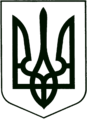 УКРАЇНА
    МОГИЛІВ - ПОДІЛЬСЬКА МІСЬКА РАДА 
   ВІННИЦЬКОЇ ОБЛАСТІВИКОНАВЧИЙ КОМІТЕТ  РІШЕННЯ№263Від 27.08.2021р.                                                       м. Могилів – ПодільськийПро підсумки виконання Програми соціально-економічного розвитку Могилів-Подільської міської територіальної громади Могилів-Подільського району Вінницької області на 2021 рік за І півріччя 2021 року 		Керуючись ст.ст.27, 30, 52 Закону України «Про місцеве самоврядування в Україні», рішенням 6 сесії міської ради 8 скликання від 23.12.2020 року №60 «Про Програму соціально-економічного розвитку Могилів-Подільської міської територіальної громади Могилів-Подільського району Вінницької області на 2021 рік»,-   виконком міської ради ВИРІШИВ:1. Взяти до відома інформацію начальника фінансово-економічного управління міської ради Ротара В.І. про підсумки виконання Програми соціально-економічного розвитку Могилів-Подільської міської територіальної громади Могилів-Подільського району Вінницької області на 2021 рік за І півріччя 2021 року.	  2. Керівникам відповідних управлінь та відділів міської ради продовжити роботу з практичної реалізації заходів та проектів, передбачених до виконання у поточному році Стратегією розвитку Могилів-Подільської міської територіальної громади Могилів-Подільського району Вінницької області до 2030 року.	3. Рекомендувати керівникам підприємств, установ усіх форм власності та фізичним особам-підприємцям громади продовжити практичну реалізацію  конкретних заходів з:- створення нових та модернізації діючих виробничих потужностей;  - нарощення обсягів виробництва та реалізації продукції, поставок її на    експорт; - виведення підприємств із зони збитковості та усунення причин   нерентабельної діяльності підприємств;- запровадження енергозберігаючих заходів;- підвищення рівня оплати праці та недопущення заборгованості зі сплати   податків та зборів, з виплат заробітної плати.	4. Фінансово-економічному управлінню міської ради (Ротар В.І.) затвердити дане рішення на черговій сесії міської ради.	5. Контроль за виконанням даного рішення покласти на першого заступника міського голови Безмещука П.О..Міський голова                                                   Геннадій ГЛУХМАНЮК